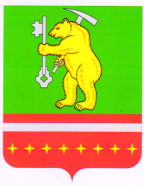 ЧЕЛЯБИНСКАЯ ОБЛАСТЬКусинский районСовет депутатов Магнитского городского поселенияРЕШЕНИЕ от   01 октября 2021г.     № 30О внесении изменений и дополненийв  Реестр улиц, дорог, мостов и иного  транспортно - инженерного сооружения  расположенных  на территории   Магнитского городского поселения В соответствии с Федеральным законом от 06.10.2003 № 131-ФЗ «Об общих принципах организации местного самоуправления в Российской Федерации», статьей 5 и 18 Устава  Магнитского  городского  поселения,   Совет депутатов Магнитского  городского  поселения    РЕШАЕТ: 1. Приложение №1 к решению Совета депутатов от 20.09.2018г. №73 «О внесении изменений в Реестр улиц, дорог, мостов и иного транспортно - инженерного сооружения  расположенных  на территории Магнитского городского поселения» изложить в новой редакции.2. Направить настоящее решение ВРИО Главы Магнитского городского поселения для подписания и официального обнародования на информационных   стендах и размещению на официальном сайте Администрации Магнитского   городского поселения.3. Настоящее решение вступает в силу после дня его официального обнародования.Председатель Совета депутатов  Магнитского городского поселения                                 Л.М. ПеревышинаВРИО Главы Магнитского городского поселения                            					    С.А. ПотеряевПриложение  № 1                                                                  к решению  Совета депутатов                                                         Магнитского городского поселения                                                                                    от 01 октября 2021г.  № 30Р Е Е С Т РУлиц, дорог, мостов и иного транспортно – инженерного сооружениярасположенных на территории Магнитского городского поселенияВРИО Главы Магнитского городского поселения                                                				 С.А.Потеряев№Наименование населенного пункта, улицы,дороги, моста и иного транспортно-инженерного сооруженияПротяженностьКм + мПокрытие улицы, дороги, моста и иного транспортно –инженерного сооружения1.Автодорога р.п. Магнитка, ул. 8-Марта0,75Асфальтобетонное, гравийное2.Автодорога р.п. Магнитка, ул. Мамина- Сибиряка0,82гравийное3.Автодорога р.п. Магнитка, ул. Красина0,84гравийное4.Автодорога р.п. Магнитка, ул. Куйбышева0,615гравийное5.Автодорога р.п. Магнитка, ул. Фрунзе0,525гравийное6.Автодорога р.п. Магнитка, ул. Чехова0,25гравийное7.Автодорога р.п. Магнитка, ул. Буревестника0,75Асфальтобетонное, гравийное 8.Автодорога р.п. Магнитка, ул. Победы0,7гравийное9.Автодорога р.п. Магнитка, ул. Ключевая0,275 гравийное10.Автодорога р.п. Магнитка, ул. Солнечная0,35Асфальтобетонное11.Автодорога р.п. Магнитка, ул. Строителей0,2 гравийное12.Автодорога р.п. Магнитка, ул. Пролетарская0,85  гравийное13.Автодорога р.п. Магнитка, ул. Малышева0,105  гравийное   14.Автодорога р.п. Магнитка, ул. Чернышевского2.3 гравийное15.Автодорога р.п. Магнитка, ул. Герцена0.87гравийное16.Автодорога р.п. Магнитка, ул. Красная Горка0,65гравийное17.Автодорога р.п. Магнитка, ул. Матросова0,85гравийное18.Автодорога р.п. Магнитка, ул. Ширяева0,7Асфальтобетонное, гравийное19.Автодорога р.п. Магнитка, ул. Шевченко0,77гравийное20.Автодорога р.п. Магнитка, ул. Максима Горького0,85гравийное21.Автодорога р.п. Магнитка, ул. Комсомольская0,9Асфальтобетонное, гравийное22.Автодорога р.п. Магнитка, ул. Кирова0,95гравийное23.Автодорога р.п. Магнитка, ул. Глинки0,42гравийное24.Автодорога р.п. Магнитка, ул. Цвиллинга0,51гравийное25.Автодорога р.п. Магнитка, ул. Парковая0,12гравийное26.Автодорога р.п. Магнитка, ул. Кленовая0,2Асфальтобетонное27.Автодорога р.п. Магнитка, ул. Светлая0,41гравийное28.Автодорога р.п. Магнитка, ул. Луговая0,47гравийное 29.Автодорога р.п. Магнитка, ул. Молодежная0.57гравийное30.Автодорога р.п. Магнитка, ул. Уральская0,5гравийное31.Автодорога р.п. Магнитка, ул. Южная0,21гравийное32.Автодорога р.п. Магнитка, ул. Спартака2.5Асфальтобетонное, гравийное33.Автодорога р.п. Магнитка, ул. Чапаева1,65гравийное34.Автодорога р.п. Магнитка, ул. Степана Разина0,58гравийное35.   Автодорога р.п. Магнитка, ул. Маховая0.425гравийное36. Автодорога р.п. Магнитка, ул. Островского0,85гравийное37. Автодорога р.п. Магнитка, ул. Северная0,27гравийное38. Автодорога р.п. Магнитка, ул. Айская0.65гравийное39.Автодорога р.п. Магнитка, ул. Железнодорожная0,77щебеночное40.Автодорога р.п. Магнитка, ул. Механическая0,205гравийное41.Автодорога р.п. Магнитка, ул. Одинарная0,85гравийное42.Автодорога р.п. Магнитка, ул. Тургенева1,0гравийное43.Автодорога р.п. Магнитка, ул. Пушкина1,15гравийное44.Автодорога р.п. Магнитка, ул. Елькина0,32гравийное45.Автодорога р.п. Магнитка, ул. Толстого0.6гравийное46.Автодорога р.п. Магнитка, ул. Скворцова 0.9гравийное47.Автодорога р.п. Магнитка, ул. Береговая 0.4гравийное48.Автодорога р.п. Магнитка, ул. Советская1.1Асфальтобетонное49.Автодорога р.п. Магнитка, ул. Щорса 0.41гравийное50.Автодорога р.п. Магнитка, ул. Октябрьская0,205гравийное51.Автодорога р.п. Магнитка, ул. Шолохова0,45гравийное52.Автодорога Р.п. Магнитка, ул. Речная0,35гравийное53.Автодорога р.п. Магнитка, ул. Белинского1.1гравийное54.Автодорога р.п. Магнитка, ул. Дачная0,65гравийное55.Автодорога р.п. Магнитка, ул. Гоголя0,1гравийное56.Автодорога р.п. Магнитка, ул. Лермонтова0,18гравийное57.Автодорога р.п. Магнитка, ул. Некрасова0,28гравийное58.Автодорога р.п. Магнитка, ул. Мичурина0,225гравийное59.Автодорога р.п. Магнитка, ул. Таганайская0,45гравийное60.Автодорога р.п. Магнитка, ул. Свободы0,45гравийное61.Автодорога р.п. Магнитка, ул. Володарского0,35гравийное62.Автодорога р.п. Магнитка, ул. Карла Маркса2,05Асфальтобетонное63.Автодорога р.п. Магнитка, ул. Гагарина0,875Асфальтобетонное64.Автодорога р.п. Магнитка, ул. Крупская0.43Асфальтобетонное65.Автодорога р.п. Магнитка, ул. Аптечная0,25Асфальтобетонное66.Автодорога р.п. Магнитка, ул. Рабочая0,925Асфальтобетонное67.Автодорога п. Ковали, ул. Чкалова0,55гравийное68.Автодорога п. Ковали, ул. Каменка0.42гравийное69.Автодорога п. Ковали, ул. Первомайская0,65гравийное70.Автодорога п. Ковали, ул. Октября1.0гравийное71.Автодорога п. Ковали, ул. Труда 0.5гравийное72.Автодорога п. Ковали, ул. Суворова0,75гравийное73.Автодорога п. Ковали, ул. Пионерская0.1гравийное74.Автод. п. Александровка, ул. Набережная1,1гравийное75.Автод. п. Александровка, ул. Зелёная0,715гравийное76.   Автод. п. Александровка, ул. Школьная0,55гравийное77.Автодорога р.п. Магнитка, ул. Объездная технологическая3,7гравийное78.Автодорога р.п. Магнитка от МОУ СОШ до ул. Фрунзе0,805Асфальтобетонное79.Автодорога р.п. Магнитка от ул. Кирова до ул. Южная0,32гравийное80.Автодорога р.п. Магнитка от ул. Железнодорожнаяр.п. Магнитка до п. Ковали2,4гравийное, щебеночное81.Автодорога р.п. Магнитка от ул. Гагарина р.л. Магнитка до АЗС1,1Асфальтобетонное82.Автодорога р.п. Магнитка от ул. Победы до ул. Буревестника0,57Асфальтобетонное83Автодорога р.п. Магнитка от кладбища до ул. Куйбышева0,15гравийное84Автодорога р.п. Магнитка от ул. Красина до ул. Ключевая0,2гравийное85Автодорога р.п. Магнитка от ул. Победы до ул. 8 марта0.6гравийное86Автодорога р.п. Магнитка от ул.Береговая до ул. Толстого0.25гравийное87Автодорога р.п. Магнитка от ул. Береговая до ул. Рабочая0.6гравийное88Автодорога р.п. Магнитка от ул. Ст.Разина до ул. Чапаева0.5гравийное89Автодорога р.п. Магнитка от ул. Маховая до ул. Чапаева0.5гравийное90Автодорога р.п. Магнитка от Маховая до ул. Спартак0.4гравийное91Автодорога № 1 р.п. Магнитка от ул. Спартак до ул. Чапаева0.5гравийное92Автодорога № 2 р.п. Магнитка от ул. Спартак до ул. Чапаева0.5гравийное93Автодорога р.п. № 3 Магнитка от ул. Спартак до ул. Чапаева0.5гравийное94Автодорога р.п. Магнитка от ул. Тургенева до ул. Железнодорожная0.35гравийное95Автодорога р.п. Магнитка от Тургенева до ул. Одинарная0.3гравийное96Автодорога р.п. Магнитка от ул. Дачная до ул. Лермонтова0.55гравийное97Автодорога № 1 р.п. Магнитка от ул. Речная до ул. Белинского0.5гравийное98Автодорога р.п. Магнитка № 2 от ул. Речная до ул. Белинского0.5гравийное99Автодорога р.п. Магнитка от ул. Шолохова до ул. Белинского0.5гравийное100Автодорога р.п. Магнитка от ул. Володарского до ул. Таганайская0.25гравийное101Автодорога р.п. Магнитка от ул. Таганайская до ул. Белинского0.3гравийное102Автодорога п. Ковали от ул. Чкалова до ул. Первомайская0.7гравийное103Автодорога п. Ковали от ул. Октября до ул. Первомайская0.5гравийное104Автодорога п. Ковали от ул. Октября до ул. Пионерская0.5гравийное105Автодорога р.п. Магнитка от ул. Южная до ул. Кирова0.5гравийное106Автодорога р.п. Магнитка от ул. Комсомольская до кооперативных гаражей0.35гравийное107Автодорога р.п. Магнитка от ул. Цвилинга до ул. Чернышевского1.07гравийное108Автодорога р.п. Магнитка от ул. М-Горького до ул. Пролетарская0.41гравийное109Автодорога р.п. Магнитка от ул. Красная Горка до ул. Пролетарская0.4гравийное110Автодорога р.п. Магнитка от ул. Комсомольская до ул. Чернышевского0.756гравийное111Автодорога р.п. Магнитка от ул. Комсомольская до ул. Ширяева0.45гравийное112Автодорога № 1 р.п. Магнитка от ул. К-Маркса до ул. Гагарина0.2Асфальтобетонное113Автодорога п. Ковали, от ул. Пионерская до кладбища п. Ковали0.2гравийное114Автодорога № 1 р.п. Магнитка от ул. Фрунзе до ул. Чехова0.5гравийное115Автодорога р.п. Магнитка № 2 от ул. К-Маркса до ул. Гагарина0.2Асфальтобетонное116ИТОГО:73.146117Автомобильный мост через реку Куса р.п. Магнитка ул. Рабочая0.02Асфальтобетонное118Автомобильный мост через реку Куса р.п. Магнитка ул. Чернышевского0.015деревянный